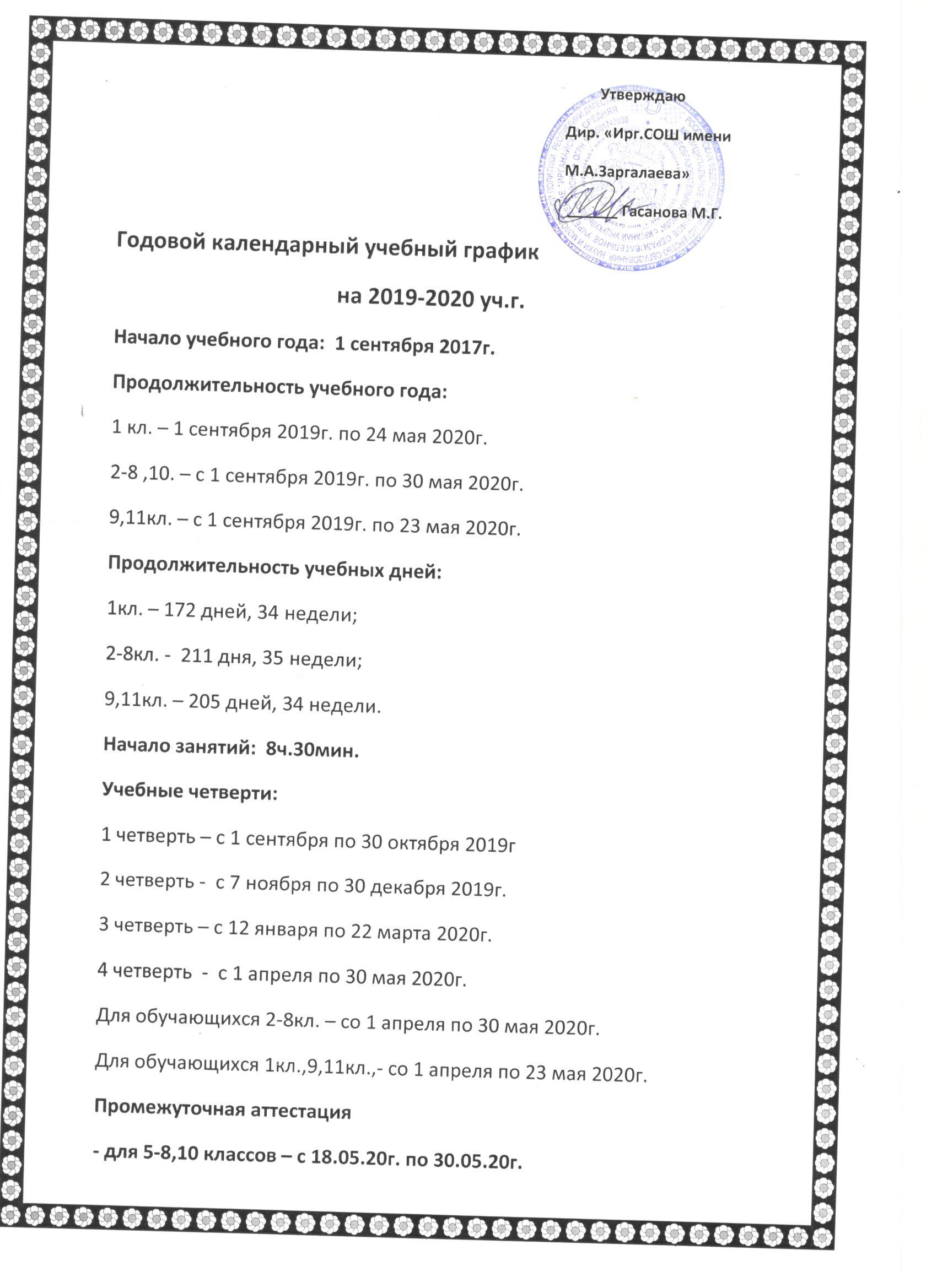 Государственная(итоговая) аттестация:Для обучающихся 9кл.- с 27 по 20 июня 2020г.Для обучающихся 11кл. – с 1 по 22 июня 2020г.Окончание учебного года: 30 мая 2020г.Каникулы:осенние – 6 дней, со 1 по 6 ноября 2019г.зимние -11дней, с 31 декабря по 10 января 2020г.весенние – 9 дней, с 24 марта по 31 марта 2020г.для обучающихся 1кл. устанавливаются дополнительные недельные каникулыс 12.02.2020 г. по 17.02.2020г.начало занятий 8ч.30мин.Расписание звонков:1 урок 9.30 – 9.152 урок 9.25 – 10.103 урок 10.20 – 11.054 урок 11.15  – 12.005 урок 12.20 – 13.056 урок 13.15 – 14.007 урок 14.10 – 14.55Учитель приходит на работу за 15 минут до урока, дежурный учитель – за 30 минут.РЕЖИМ РАБОТЫ БИБЛИОТЕКИ С 8.30 часов до 16 часов.РЕЖИМ РАБОТЫ СТОЛОВОЙС 8ч.00часов до 14 часов.